Baccalauréat Professionnel Maintenance des Systèmes de Production Connectés 
Épreuve E2	PREPARATION D’UNE INTERVENTION 
Sous-épreuve E2. a	Analyse et exploitation des données techniquesDOSSIERQUESTIONS-REPONSESMELANGEUR MR 150                           Matériel autorisé :L’usage de la calculatrice avec mode examen actif est autorisé.L’usage de calculatrice sans mémoire, « type collège » est autoriséAfin de préparer le changement du joint de la trappe, on vous demande d’analyser les solutions constructives du mélangeur MR 150.Problématique :Il a été constaté une fuite au niveau de la trappe de vidange du mélangeur MR 150. En tant que technicien dans cette entreprise, vous devez palier à ce problème.Votre travail consiste à la préparation de cette intervention :Analyser les solutions constructives du système,Identifier les solutions constructives réalisant les fonctions liées au problème constaté,Déterminer les opérations à réaliser pour résoudre cette problématique. Q1.1 – En vous appuyant sur le dossier technique (présentation du système), compléter dans le tableau suivant le nom des sous-ensembles repérés ci-dessous :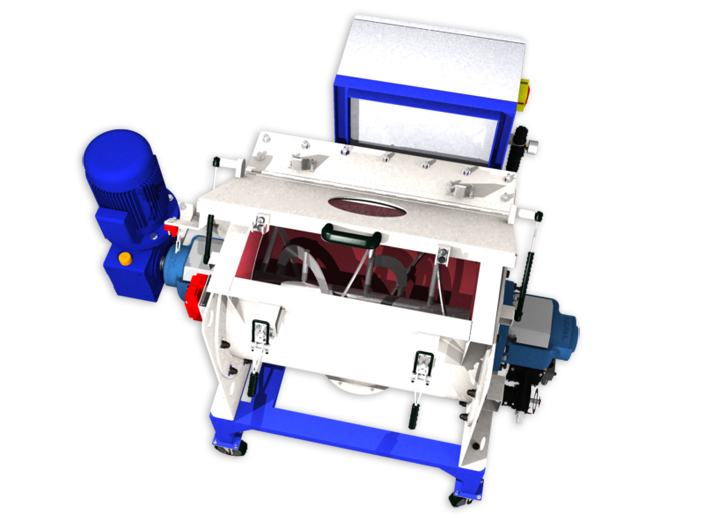 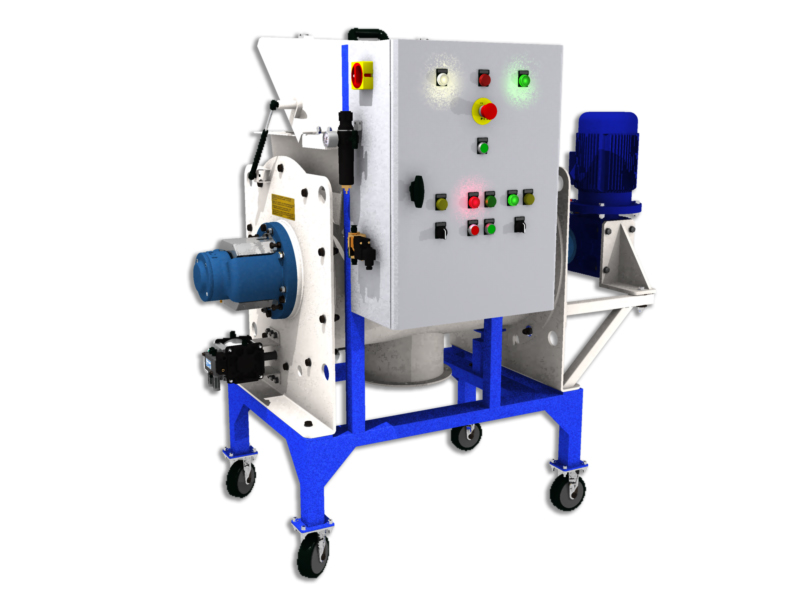 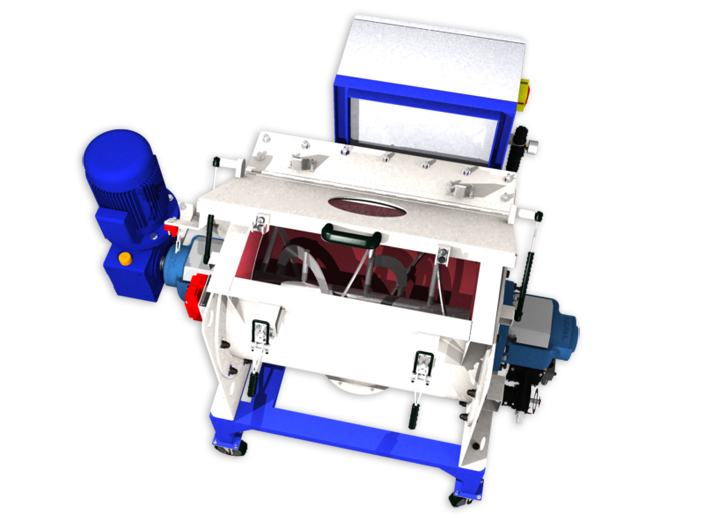 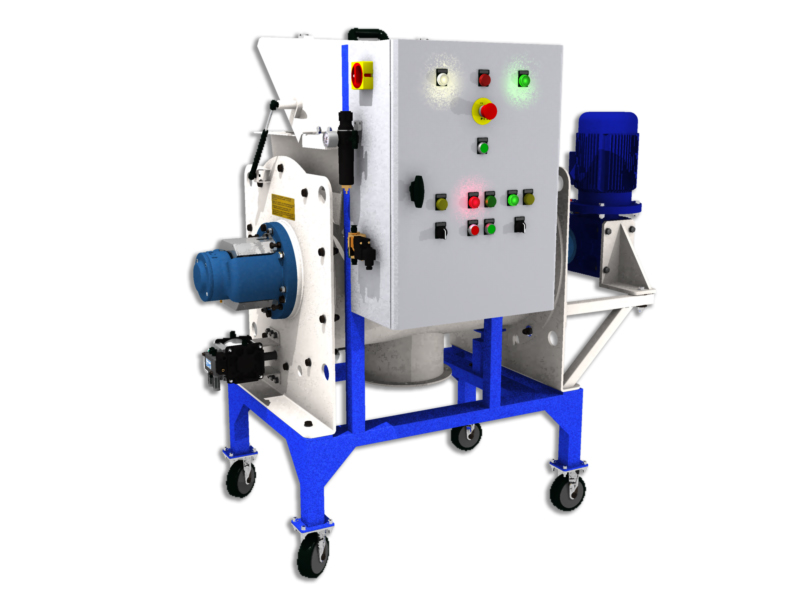 Q1.2 – Reporter sur le diagramme F.A.S.T. ci-dessous, dans les cases appropriées le nom des composants permettant de satisfaire les différentes fonctions techniques.Etude de la chaîne de transmission de puissance: FT3Trouver et résoudre le problème de fuiteLe changement de production (poudres remplacées par pâtes visqueuses) nécessite le changement du joint de trappe. Il est demandé d'analyser le système d'obturation afin de remédier aux problèmes de fuites constatées.Q2.1- Compléter l’actigramme (niveau A-0) du système de vidange du mélangeur.Q2.2- Compléter la chaîne de transmission du mouvement en précisant le repère et le nom des pièces sur la représentation ci-dessous. (Plans à consulter : DQR 13 "mécanisme trappe de vidange)Attention : les repères des pièces devront être uniquement ceux du DQR 13Q3.1 - Identifier le type de mouvement des pièces suivantes par rapport au châssis du mélangeur.Q3.2 - Définir le type de transmission du mouvement dans le mécanisme de fermeture/ouverture de la trappe en cochant la case appropriée et en nommant le système de transmission utilisé.Le schéma cinématique ci-dessous représente le système de vidange du mélangeur (actionneur pneumatique + Accouplement trappe + trappe).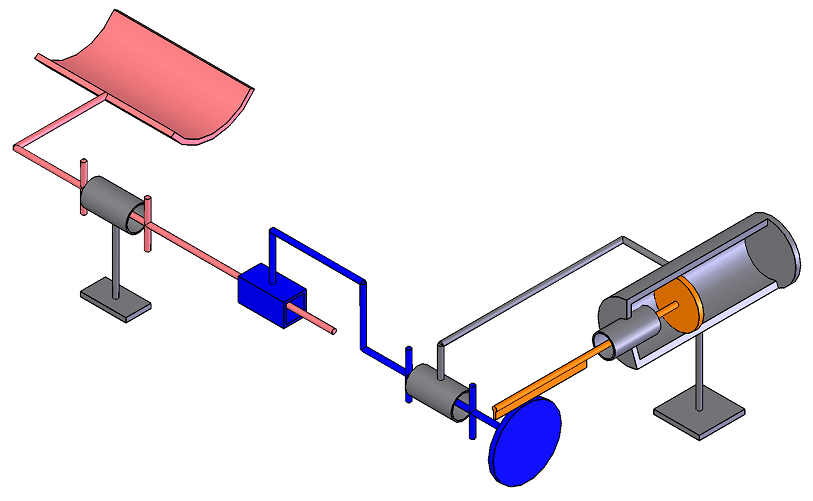 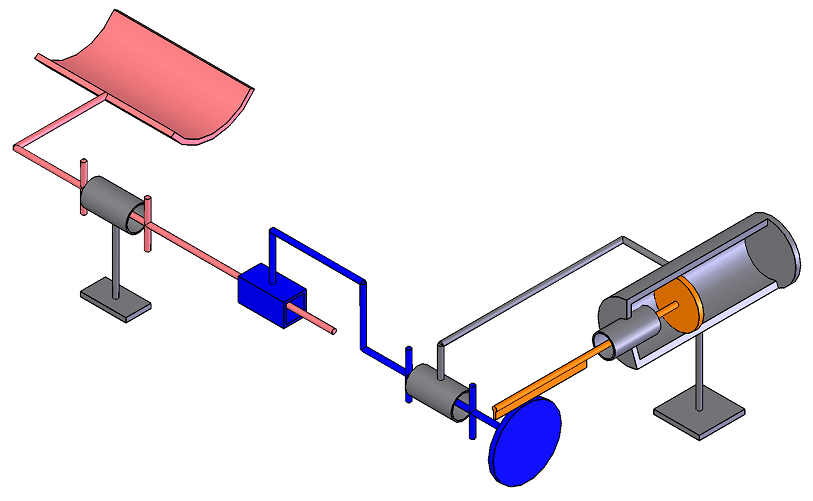 Q 4.2 - Compléter l’identification des liaisons cinématiques sur le schéma (DQR p6), en notant le code des liaisons donné dans le tableau, dans les carrés appropriés. (Voir exemple : L1 et L4)Q 4.3 - Colorier sur le DQR13 (sur détails C, D et coupe EE) chaque ensemble cinématiquement équivalent pendant l’ouverture ou la fermeture de la trappe de la couleur spécifiée ci-dessous.Q 4.4 Compléter alors les ensembles. Nota : Les joints d’étanchéité et les pièces déformables ne sont pas pris en compte dans les ensembles ci-dessousSous ensemble « Fixe » : { S3 } = { 3 ; 4 ; 10 ; 11.1 ; 11.2 ; 11.3 ; 11.4 ; 11.12 ; 11.13 ; 11.18 ; 13 ; 14 ; 15 ; 16 ; 17 ; 18 ; 19 ; 20 ; 21  } en rougeSous ensemble « Trappe » : { S2 } = { 12 ; ... ;   …   ;   …   ;   …   ;   …   ;   …   ;   …   ;    …   ;   …   ;   …   } en vertSous ensemble « Couronne dentée » : { S1 } = {   …   } en jauneSous ensemble « Tige dentée » : {S4} = {11.25 ;   … ;   … ;   … ;    …} en bleu Q 4.5 - Compléter le schéma cinématique de la page 7 en nommant dans la bulle appropriée chacun des ensembles cinématiquement équivalents complétés ci-dessus.Préciser l'intérêt de l'accouplement trappe :Cette partie doit nous permettre de comprendre la cinématique de fermeture de la trappe.Plans à consulter : DR1 "mécanisme trappe de vidange.Q 5.1 - Rechercher la course du piston d’entraînement :			Q 5.2 - Rechecher le nombre de dents et le module du pignonQ 5.3 - Calculer le diamètre primitif du pignon (vous pouvez vous aider du guide du dessinateur industriel)......................................................................Q 5.4 - Déduire la course angulaire maxi (en degrés) de la trappe (angle de rotation de la trappe correspondant à la course totale du piston) (1 tour du pignon correspond à un déplacement du piston équivalent à une fois le périmètre du diamètre primitif)................................................................................................Données : Pour la suite, nous retiendrons un débattement angulaire de 90°, correspondant à l'écrasement normal des joints.Q 5.5 - Tracer sur la figure ci-dessous les trajectoires des points A, B, C, D et E appartenant à la trappe (t) par rapport à la cuve (c). Repérer chaque trajectoire par son nom (ex : T AЄt/c)Construire alors la position des points A1, B1, C1, D1 et E1 lorsque la trappe est fermée.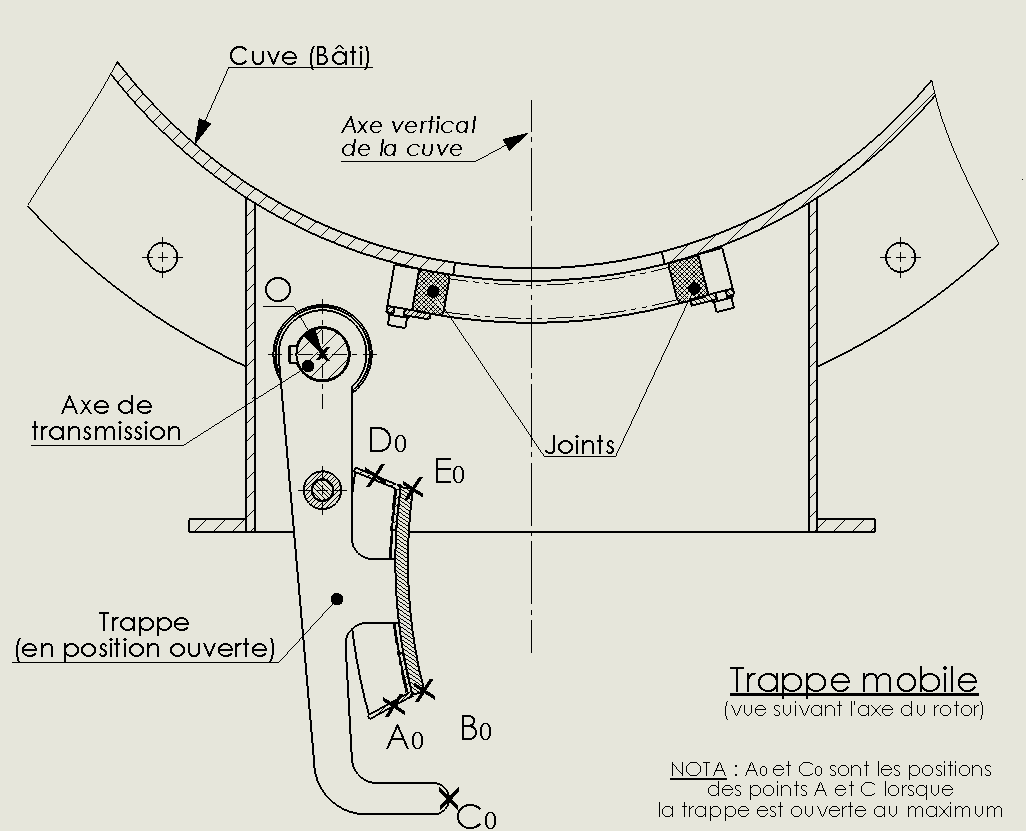 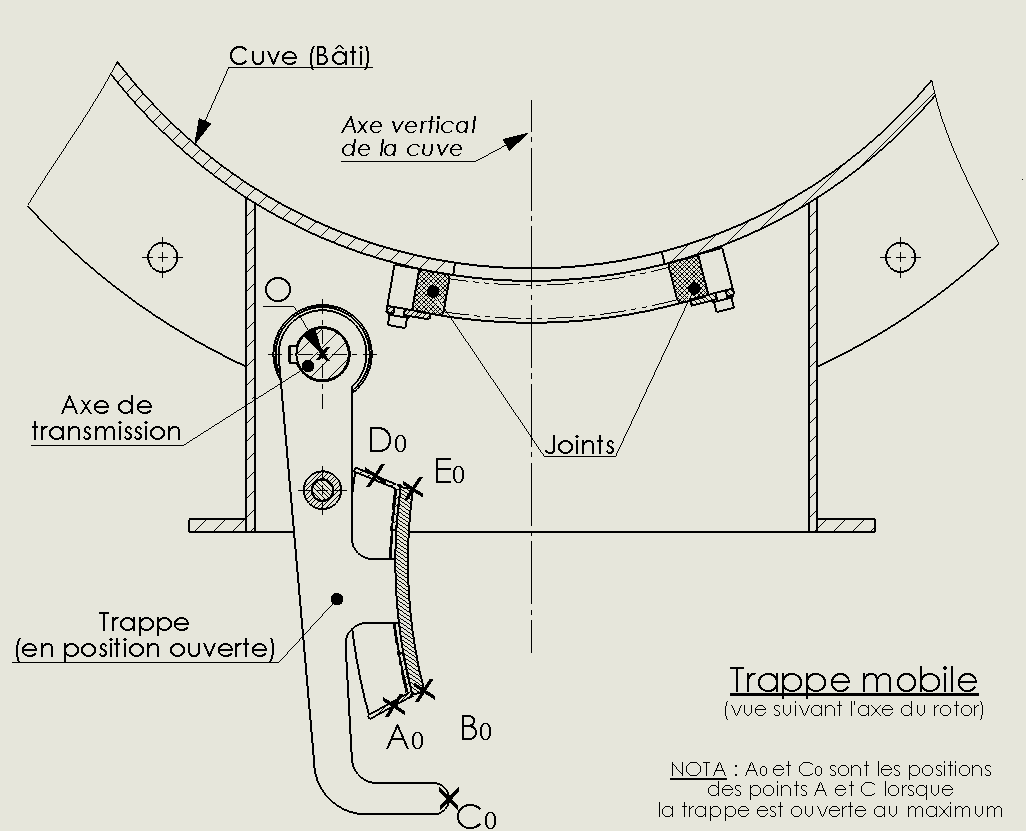 Relier les points A1-B1, puis E1-D1Q 5.6 - Conclure- La pièce qui assure la compression du joint				□ 12a		□ 12b - Le joint est comprimé							□ à plat	□ en biais- Le joint est comprimé de manière identique sur tout le contour	□ vrai		□ fauxD’après ce tracé, on constate que le point C n'est pas en contact avec la cuve, on souhaite réaliser une butée fixe afin de ne pas trop comprimer le joint. Le constructeur préconise pour ce type de mélange (pâte visqueuse) 1° supplémentaire pour assurer davantage l’écrasement du joint.Cette nouvelle valeur est donc de 91°Cette butée permettra une fin de course de la tige dentée 11.25.Q 6.1 - Nommer les pièces de l'actionneur CP101 qui permettent de garantir cette butée. ....................................                              .....................................Q 6.2 - Déterminer la côte X définie page suivante (DQR 12) afin de satisfaire une fermeture satisfaisante de la trappe, attention à l’échelle :………………………………………………………………………………………………………………………………………………………………………………………………………………………………………………………………………………………………………………………………………………………………………………………………………………………………………………………………………………………………………………………………………………………………………………………………………………………………………………………………………………………………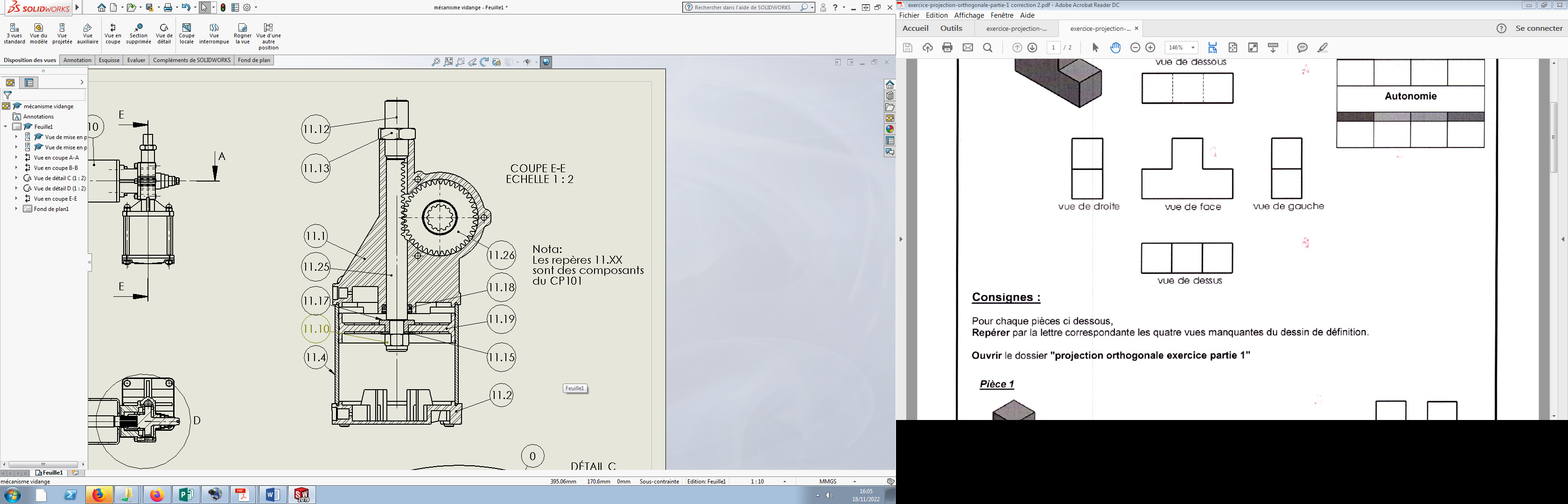 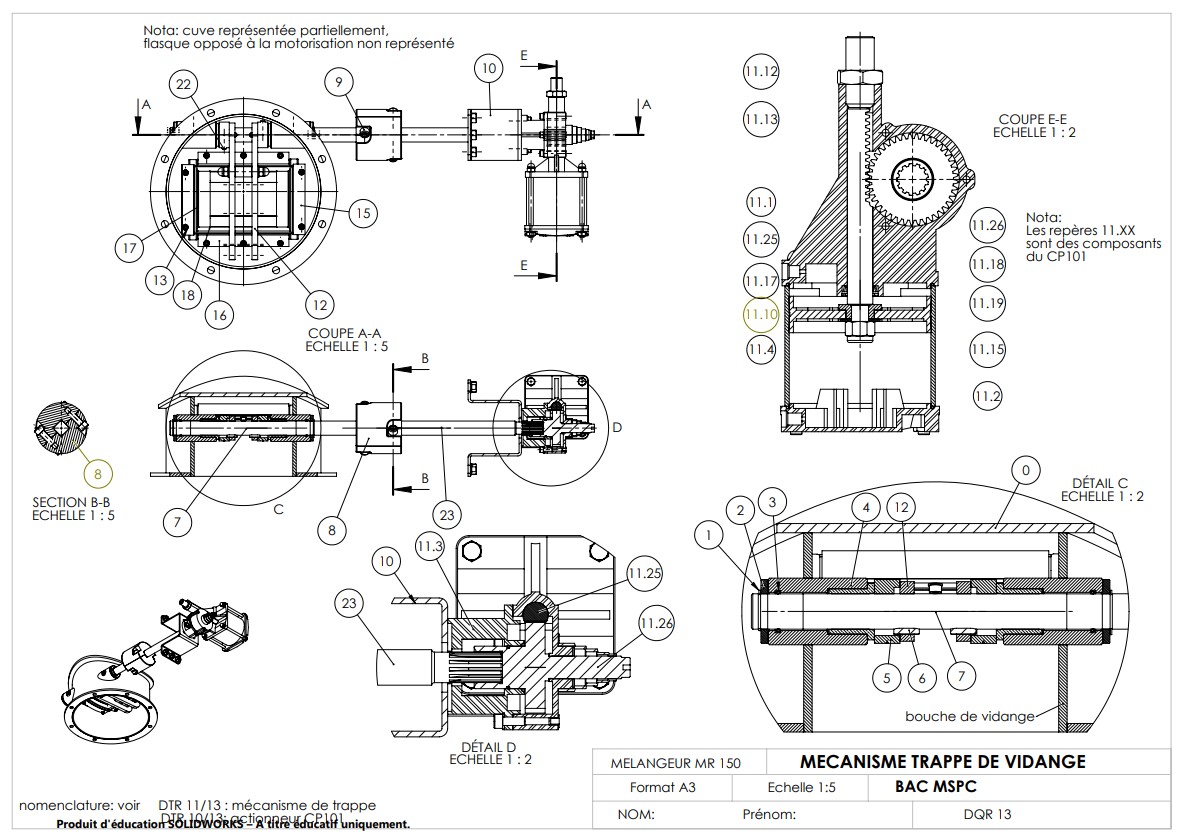 Q0Lecture du dossier technique et ressourcesDTR Temps conseillé :15 minutesQ1Mise en situation : Analyse fonctionnelle DTR 5 à 6 /21 Temps conseillé :20 minutesRepèreDésignationABCDEFGComposantsF.P. F.P. Mélanger les produits Mélanger les produits Mélanger les produits Mélanger les produits F.T.1  F.T.1  Mettre en mouvement le rotor  Mettre en mouvement le rotor  Mettre en mouvement le rotor  F.T.1  F.T.1  Mettre en mouvement le rotor  Mettre en mouvement le rotor  Mettre en mouvement le rotor  F.T.11Transformer l’énergie électrique en énergie mécaniqueTransformer l’énergie électrique en énergie mécaniqueTransformer l’énergie électrique en énergie mécaniqueF.T.11Transformer l’énergie électrique en énergie mécaniqueTransformer l’énergie électrique en énergie mécaniqueTransformer l’énergie électrique en énergie mécaniqueF.T.12Adapter la vitesse de rotationAdapter la vitesse de rotationAdapter la vitesse de rotationF.T.12Adapter la vitesse de rotationAdapter la vitesse de rotationAdapter la vitesse de rotationF.T.13 Guider en rotation le rotorGuider en rotation le rotorGuider en rotation le rotorPaliers d’extrémitéF.T.13 Guider en rotation le rotorGuider en rotation le rotorGuider en rotation le rotorPaliers d’extrémitéF.T.14Mélanger correctement les produitsMélanger correctement les produitsMélanger correctement les produitsF.T.14Mélanger correctement les produitsMélanger correctement les produitsMélanger correctement les produitsF.T.15Assurer l’étanchéité de la cuveAssurer l’étanchéité de la cuveAssurer l’étanchéité de la cuveTresses d’étanchéitéF.T.15Assurer l’étanchéité de la cuveAssurer l’étanchéité de la cuveAssurer l’étanchéité de la cuveTresses d’étanchéitéF.T.2  F.T.2  Charger les produits  Charger les produits  Charger les produits  Trappe de chargementF.T.2  F.T.2  Charger les produits  Charger les produits  Charger les produits  Trappe de chargementF.T.3F.T.3Évacuer les produitsÉvacuer les produitsÉvacuer les produitsF.T.3F.T.3Évacuer les produitsÉvacuer les produitsÉvacuer les produitsF.T.31Transformer l’énergie pneumatique en énergie mécaniqueTransformer l’énergie pneumatique en énergie mécaniqueTransformer l’énergie pneumatique en énergie mécaniqueF.T.31Transformer l’énergie pneumatique en énergie mécaniqueTransformer l’énergie pneumatique en énergie mécaniqueTransformer l’énergie pneumatique en énergie mécaniqueF.T.32Transformer le mouvement de translation en mouvement de rotationTransformer le mouvement de translation en mouvement de rotationTransformer le mouvement de translation en mouvement de rotationF.T.32Transformer le mouvement de translation en mouvement de rotationTransformer le mouvement de translation en mouvement de rotationTransformer le mouvement de translation en mouvement de rotationF.T.33Obturer l’ouverture de la cuveObturer l’ouverture de la cuveObturer l’ouverture de la cuveF.T.33Obturer l’ouverture de la cuveObturer l’ouverture de la cuveObturer l’ouverture de la cuveF.T.33 Établir une liaison avec la trappeÉtablir une liaison avec la trappeÉtablir une liaison avec la trappeArbre de la trappeF.T.33 Établir une liaison avec la trappeÉtablir une liaison avec la trappeÉtablir une liaison avec la trappeArbre de la trappeF.T.34 Guider l’ouverture de la trappeGuider l’ouverture de la trappeGuider l’ouverture de la trappeBagues de guidageF.T.34 Guider l’ouverture de la trappeGuider l’ouverture de la trappeGuider l’ouverture de la trappeBagues de guidageF.T.35Garantir l'étanchéité de la trappe Garantir l'étanchéité de la trappe Garantir l'étanchéité de la trappe F.T.35Garantir l'étanchéité de la trappe Garantir l'étanchéité de la trappe Garantir l'étanchéité de la trappe Q2Identification des composants de la chaîne cinématique DTR 5 à 10 /21 DQR 13 Temps conseillé :15 minutesQ3Etude des mouvements de la trappeDTR 5 à 10 /21 DQR 13 Temps conseillé :10 minutesPiècesType de mouvement Type de mouvement PiècesRotationTranslationTige dentée 11.25Trappe mobile 12Transmission avec transformationdu mouvementSystème utilisé………………………..………………………….Transmission sans transformationdu mouvementSystème utilisé………………………..………………………….Q4Etude cinématique du système de vidangeDTR 7 à 10 /21 DQR 13 Temps conseillé :25 minutesLiaisonCodeDegrés delibertéNom de la liaison Solution technologiqueCorps de l’actionneur pneumatique /Support de cuveL1 0  Rotations 0  TranslationsComplèteMise en position par appui plan et maintien en position par deux boulons.Trappe 12/CuveL2…. Rotations…. Translations………..………………………………...Demi-arbre actionneur pneumatique 23/Couronne dentée 11.26L3…. Rotations…. Translations………..………………………………...Tige dentée 11.25 /Corps du mécanisme pneumatique 11.1L4…. Rotations…. Translations………..………………………………...Couronne dentée 11.26 /Corps du mécanisme pneumatique 11.1L5…. Rotations…. Translations………..………………………………...IntérêtCocher la ou les cases correspondantCompenser un jeu axial entre le demi arbre actionneur 23 et le demi arbre trappe de vidange 7 □Compenser des problèmes d'alignement entre le demi arbre actionneur 23 et le demi arbre trappe de vidange 7□Augmenter le couple transmis au demi arbre trappe de vidange 7□Transmettre le couple entre le demi arbre actionneur 23 et le demi arbre trappe de vidange 7□Q5Etude cinématique de la trappe WB150DTR 7 à 10 /21  Temps conseillé :20 minutesQ6Réglage de la course de la trappe WB150DTR 7 à 10 /21 DQR 13  Temps conseillé :15 minutes